Narrative Rubric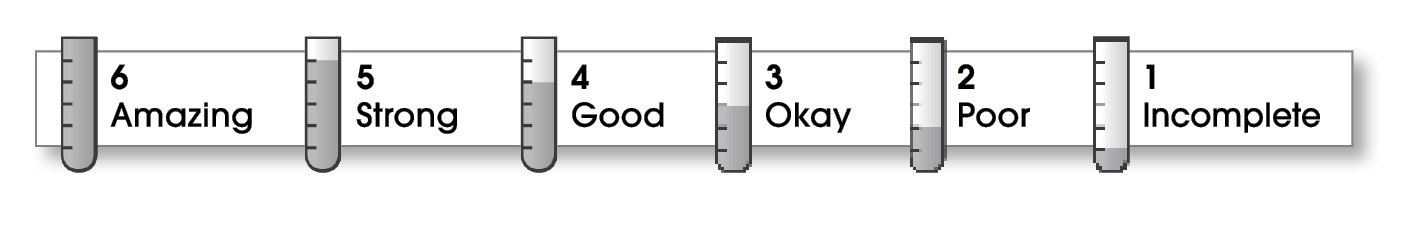 Comments:  This is an excellent narrative. Your introduction pulls readers right into the story, and your clear description keeps them involved all the way through. The way you string all of your mother’s words together to show her excitement is effective.It’s very difficult to get over the loss of a pet, and it’s good to know that writing about Beluga helped you through this hard time.© Thoughtful Learning	For Write on Course 20-20 and All WriteName:Title:Puppy5IdeasThe writing . . .focuses on a specific experience or time in the writer’s life.uses sensory details and dialogue to show rather than tell.makes the reader want to know what happens next.The writing . . .focuses on a specific experience or time in the writer’s life.uses sensory details and dialogue to show rather than tell.makes the reader want to know what happens next.5Organizationpulls the reader into the story.includes a beginning, a middle, and an ending.gives the events in an order that is easy to follow.pulls the reader into the story.includes a beginning, a middle, and an ending.gives the events in an order that is easy to follow.6Voiceshows the writer’s personality.sounds honest and engaging.shows the writer’s personality.sounds honest and engaging.6Word Choicecontains specific nouns, vivid verbs, and colorful modifiers.contains specific nouns, vivid verbs, and colorful modifiers.5Sentence Fluencyflows smoothly from one idea to the next.uses a variety of sentence lengths and beginnings.flows smoothly from one idea to the next.uses a variety of sentence lengths and beginnings.6Conventionsuses correct punctuation, capitalization, spelling, and grammar.uses the format provided by the teacher or follows another effective design.uses correct punctuation, capitalization, spelling, and grammar.uses the format provided by the teacher or follows another effective design.